                                                                      OBRAZAC 15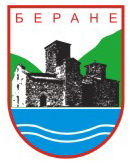 CRNA GORAOPŠTINA BERANEBroj: 01-031-1190Berane, 28. 04. 2016. godineNa osnovu člana 106 stav 2 Zakona o javnim nabavkama („Službeni list CG“, br. 42/11 i 57/14), u postupku odlučivanja o izboru najpovoljnije ponude po tenderskoj dokumentaciji broj 05-404-32 od 19.02.2016 godine za otvoreni postupak javne nabavke za izbor najpovoljnije ponude za nabavku usluge izrade DUP-a ”Luge”, predsjednik opštine Berane, na prijedlog Komisije za otvaranje i vrednovanje ponuda, donosiRješenje                                                                                                                                                                                             o izboru najpovoljnije ponudeU postupku javne nabavke po tenderskoj dokumentaciji broj 05-404-32 od 19.02.2016 za nabavku usluge izrade  DUP-a ”Luge”:Ponuda ponuđača “ URBI.PRO ”  DOO  Podgorica, je ispravna i  najpovoljnija,Ponuda ponuđača „MONTENEGROPROJEKT“ DOO Podgorica, je ispravna  i        vrednovana kao drugorangirana.ObrazloženjeRješenje se donosi u  skladu sa  odredbama člana 106 stav 2 Zakona o javnim nabavkama („Službeni list CG“, br. 42/11 i 57/14) i predloga Komisije za otvaranje i vrednovanje ponuda, a nakon izvršenog pregleda,  ocjene i vrednovanja ponuda i donijetog Zapisnika o pregledu ocjeni i vrednovanju ponuda br. 05-404-150  od 24.09.2015.godine.Opština Berane, objavila je Tendersku dokumentaciju za otvoreni postupak javne nabavke br. 05-404-32 na portalu Uprave za javne nabavke dana 19. 02. 2016. godine u otvorenom postupku javne nabavke br.01/16, za nabavku usluge izrade DUP-a ”Luge”.Uslovi i dokazi  predviđeni  tenderskom dokumentacijom:Naručilac je tenderskom dokumentacijom predvidio sljedeće uslove za učešće u postupku javne nabavke i za pripremanje i podnošenje (dostavljanje) ponuda:U postupku javne nabavke može da učestvuje samo ponuđač koji:1) je upisan u registar kod organa nadležnog za registraciju privrednih subjekata;2) je uredno izvršio sve obaveze po osnovu poreza i doprinosa u skladu sa zakonom, odnosno propisima države u kojoj ima sjedište;3) dokaže da on odnosno njegov zakonski zastupnik nije pravosnažno osuđivan za neko od krivičnih djela organizovanog kriminala sa elementima korupcije, pranja novca i prevare;4) ima dozvolu, licencu, odobrenje ili drugi akt za obavljanje djelatnosti koja je predmet javne nabavke, ukoliko je propisan posebnim zakonom.Uslovi iz stava 1 ove tačke ne odnose se na fizička lica: umjetnike, naučnike i kulturne stvaraoce.Dokazivanje ispunjenosti obaveznih uslovaIspunjenost obaveznih uslova dokazuje se dostavljanjem:1) dokaza o registraciji kod organa nadležnog za registraciju privrednih subjekata sa podacima o ovlašćenim licima ponuđača;2) dokaza izdatog od organa nadležnog za poslove poreza da su uredno prijavljene, obračunate i izvršene sve obaveze po osnovu poreza i doprinosa do 90 dana prije dana javnog otvaranja ponuda, u skladu sa propisima Crne Gore, odnosno propisima države u kojoj ponuđač ima sjedište;3) dokaza nadležnog organa izdatog na osnovu kaznene evidencije, koji ne smije biti stariji od šest mjeseci do dana javnog otvaranja ponuda;4) dokaza o posjedovanju važeće dozvole, licence, odobrenja, odnosno drugog akta izdatog od nadležnog organa i to:V Način određivanja predmeta i procijenjena vrijednost javne nabavke: Procijenjena vrijednost predmeta nabavke bez zaključivanja okvirnog sporazumaPredmet javne nabavke se nabavlja: kao cjelina, procijenjene vrijednosti sa uračunatim PDV-om 22.000,00€;VIII  Rok važenja ponudePeriod važenja ponude je 60  dana od dana javnog otvaranja ponuda.IX Garancija ponude daPonuđač je dužan dostaviti bezuslovnu i na prvi poziv naplativu garanciju ponude u iznosu od 2% procijenjene vrijednosti javne nabavke, kao garanciju ostajanja u obavezi prema ponudi u periodu važenja ponude i 7 dana nakon isteka važenja ponude.X  Rok i mjesto izvršenja ugovoraa) Rok izvršenja ugovora je  140 kalendarskih dana od dana zaključivanja ugovora.b) Mjesto izvršenja ugovora je Opština Berane .XV Drugi podaci i uslovi od značaja za sprovodjenje postupka javne nabavkeRok i način plaćanjaRok plaćanja je: 60 dana od dana ispostavljanja fakture za izvršene usluge;.
Način plaćanja je: virmanski.Podaci o dostavljenim ponudama, prema redosljedu iz Zapisnika o javnom otvaranju ponuda broj 05-404-87 od 28.03.2016.godine:Blagovremene ponudeBlagovremene su  ponude ponuđača:„URBI.PRO”DOO Podgorica, br.123/16 od 28. 03. 2016. godine, zavedena kod naručioca pod br. 05-404-84 od 28. 03. 2016. godine, u 08 h i 27 min.„MONTENEGROPROJEKT”DOO Podgorica,bez  broja, zavedena kod naručioca pod br. 05-404-86 od 28. 03. 2016. godine, u 11 h i 29 min.Neblagovremene ponudeNeblagovremenih ponuda nije biloIspravne ponudeIspravne su  ponude ponuđača:Nakon pregleda ocjene i vrednovanja  ponuda Komisija za otvaranje i vrednovanje utvrdila je da su pristigle ponude ponuđača “ URBI .PRO” d.o.o. Podgorica i „MONTENEGROPROJEKT” d.o.o Podgorica, ispravne u skladu sa  uslovima iz Tenderske dokumentacije odnosno u skladu sa  odredbama člana 99 ZJN („Sl. list CG“, br. 42/11 i 57/14)1) Prvorangirani ponuđač “URBI.PRO”DOO Podgorica je podnio  ponudu  u zatvorenoj koverti,,sa jedne strane koverte je ispisan naziv i sjedište naručioca, broj poziva za javno nadmetanje  i tekst: “ Ne otvaraj prije javnog otvaranja ponuda”, a sa druge strane naziv i sjedište ponuđača i dostavio je sve dokaze o ispunjenosti uslova tražene tenderskom dokumentacijom  i to:Ponuda  br.123/16 od 28.03.2016.godine;Sadržaj ponude;Ovlašćenje za zastupanje i učestvovanje u postupku javnog otvaranja ponuda        br.325 od 28.07.2015.godine;Podaci o ponudi i ponuđaču;Podaci o podugovaračima;Finanasijski dio ponude;Garancija ponude Prve banke CG AD Podgorica br.04-423-1504181.6-1 od 24.     03. 2016. godine( original);Izjava o nepostojanju sukoba interesa na strani ponuđača, podnosioca zajednike        ponude, podizvođača podugovarača za “URBI.PRO”DOO Podgorica  br.121/16        od 25.03.2016.godine;Izjava o nepostojanju sukoba interesa na strani ponuđača, podnosioca zajednike     ponude, podizvođača podugovarača za “SIMM INŽENJERING”  DOO  Podgorica     br.38-1/16 od 25.03.2016.godine;Izjava o nepostojanju sukoba interesa na strani ponuđača, podnosioca zajednike     ponude, podizvođača podugovarača za “SINERSYS”  DOO  Podgorica br.43-    1/16 od 25.03.2016.godine;Izjava o nepostojanju sukoba interesa na strani ponuđača, podnosioca zajednike     ponude, podizvođača podugovarača za “OPTOINŽENJERING”  DOO  Podgorica     br.40-2/16 od 25.03.2016.godine;Izjava o nepostojanju sukoba interesa na strani ponuđača, podnosioca zajednike     ponude, podizvođača podugovarača za “VERDE PROJEKT”  DOO  Podgorica     br.46 od 25.03.2016.godine;Dokazi o ispunjenosti obaveznih uslova za učešće u postupku javnog     nadmetanja;Izjava o namjeri i predmetu podugovaranja (potpisana i ovjerena);Nacrt ugovora o javnoj nabavci;Podaci o registrovanom privrednom subjektu za “URBI.PRO”DOO  Podgorica,PU     CRPS- a Podgorica,reg.br.50738185 od 18.01.2016.godine (kopija);Rješenje Ministarstva finansija CG Podgorica, br.5-0738185/001 od     14.08.2015.godine (kopija);Izvod iz CRPS-a, reg. br. 5-0738185 / 001 od 18. 01. 2016. godine (kopija);Uvjerenje poreske uprave PJ Podgorica br. 03/8-2-2938/1-2-16 od 01. 03. 2016. godine (kopija);Uvjerenje Uprave lokalnih javnih prihoda Glavni grad Podgorica br. 15-U5-427/16-75 od 19. 01. 2016. godine (kopija);Potvrda Poreske uprave CRPS-a br. 03/2-1558/2-16 od 22. 02. 2016. godine (kopija);Uvjerenje Ministarstva pravde br. 0203/30002 od 19. 01. 2016., A.T. (kopija);Uvjerenje  VIŠEG SUDA U PODGORICI Ku.br.557/16 od 25.01.2016.godine(kopija);Uvjerenje  VIŠEG SUDA U PODGORICI Ku.br.558/16 od 25.01.2016.godine(kopija);Uvjerenje Osnovnog SUDA U PODGORICI Ku. 2016/1147 od 22.01.2016.godine(kopija);Uvjerenje Osnovnog SUDA U PODGORICI Ku. 2016/1146 od 22.01.2016.godine(kopija);Licenca za izradu planskog dokumenta Inženjerske komore Crne Gore,  br.01-931/5 od 07. 09. 2015. godine (kopija);Rješenje Ministarstva za ekonomski razvoj Crne Gore br.10-1148/1 od 23.02.2009.godine(kopija);Potvrda o članstvu  Inženjerske komore Crne Gore, br. 02-4501 od 23. 10. 2015. godine (kopija);Radna knjižica za Džudović Dušana (kopija);Potvrda poslodavcu o zaposlenima  od 21.08.2015 godine(kopija);Licenca za izradu planskog dokumenta Inženjerske komore Crne Gore,  br.     01-1124/2 od 19. 10. 2015. godine (kopija);Licenca odgovornog  planera Inženjerske komore Crne Gore,  br.01-1123/2 od 19. 10. 2015. godine (kopija);Potvrda o članstvu  Inženjerske komore Crne Gore, br. 02-4247 od 06. 10. 2015. godine (kopija);Radna knjižica za Vuković Huseina(kopija);Potvrda poslodavcu o zaposlenima  od 06.10.2015 godine(kopija);Podaci o registrovanom privrednom subjektu za “SIMM INŽENJERING”  DOO        Podgorica, PU CRPS- a Podgorica, reg.br.50307054 od 24.02.2016.godine       (kopija);Izvod iz CRPS-a, reg. br. 5-0307054/006 od 24. 02. 2016. godine (kopija);Licenca za izradu planskog dokumenta Inženjerske komore Crne Gore,  br.     01-1272/2 od 12. 11. 2015. godine (kopija);Licenca odgovornog  planera Inženjerske komore Crne Gore,  br.01-1259/2 od 27. 11. 2014. godine (kopija);Potvrda o članstvu  Inženjerske komore Crne Gore, br. 02-2842 od 22. 06. 2015. godine (kopija);Radna knjižica za Matović Simeuna (kopija);Potvrda o podnijetoj prijavi na osiguranje (kopija);Odjava na zdravstveno osiguranje (kopija);Potvrda prijave na  na zdravstveno osiguranje (kopija);Podaci o registrovanom privrednom subjektu za “SINERSYS”  DOO       Podgorica, PU CRPS- a Podgorica, reg.br.50545543 od 22.02.2016.godine     (kopija);Izvod iz CRPS-a, reg. br. 5- 0545543/002 od 13. 11. 2015. godine (kopija);Licenca za izradu planskog dokumenta Inženjerske komore Crne Gore,  br.     01-591/2 od 21. 09. 2012. godine (kopija);Rješenje Ministarstva za ekonomski razvoj Crne Gore br.10-1503/1 od 04.03.2009.godine (kopija);Potvrda  Inženjerske komore Crne Gore, br. 02-1912 od 27. 04. 2015. godine (kopija);Radna knjižica Strugar Igor (kopija);Potvrda o podnijetoj prijavi na osiguranje (kopija);Podaci o registrovanom privrednom subjektu za “OPTOINŽENJERING”  DOO      Podgorica, PU CRPS- a Podgorica, reg.br.50463711od 23.02.2016.godine             (kopija);Izvod iz CRPS-a, reg. br. 5-0463711/005 od 01. 02. 2016. godine (kopija);Licenca za izradu planskog dokumenta Inženjerske komore Crne Gore,  br.     01-400/6 od 27. 03. 2014. godine (kopija);Rješenje Ministarstva za ekonomski razvoj Crne Gore br.10-1320/1 od 23.0.2009.godine (kopija);Potvrda o članstvu  Inženjerske komore Crne Gore, br. 02-917 od 01. 03. 2016. godine (kopija);Radna knjižica sa Slavić vladimira(kopija);Potvrda poslodavcu o zaposlenima  od 11.02.2014 godine(kopija);Izjava“OPTOINŽENJERING”  DOO Podgorica od 25.03.2016.godine;Izjava“OPTOINŽENJERING”  DOO Podgorica od 25.03.2016.godine;Podaci o registrovanom privrednom subjektu za “VERDE PROJEKT”  DOO      Podgorica, PU CRPS- a Podgorica, reg.br.50602719 od 22.11.2015.godine             (kopija);Izvod iz CRPS-a, reg. br. 5- 0602719/002 od 27. 11. 2015. godine (kopija);Licenca za izradu planskog dokumenta Inženjerske komore Crne Gore,  br.     01-173/6 od 27. 02. 2013. godine (kopija);Rješenje Ministarstva zaštitu životne sredine i uređenja prostora br.05-2388/06 od 29.06.2006.godine(kopija);Potvrda o članstvu  Inženjerske komore Crne Gore, br. 02-3197 od 10. 07. 2015. godine (kopija);Radna knjižica za Jovović Vesnu (kopija);Potvrda poslodavcu o zaposlenima  od 22.02.2013 godine(kopija);Izjava “VERDE PROJEKT”  DOO  Podgorica br.47 od 25.03.2016.godine;Upustvo ponuđačima za sačinjavanje podnošenje ponudeSadržaj ponude;Upustvo o pravnom sredstvu;Izmjena br.1 Opštine Berane br. 05-404-35 od 22.02.2016.godine;Ponuđena cijena:i slovima (dvanaesthiljadačetiristotinetridesetpeteura i pedesetcenti)Ostali elementi ponude zahtijevani tenderskom dokumentacijom:Rok izvršenja ugovora je: 140 kalendarskih dana od dana zaključivanja ugovora;Mjesto izvršenja ugovora je: Opština Berane;Način i dinamika isporuke/izvršenja: u svemu prema tenderskoj dokumentacije;Garantni rok: u svemu prema tenderskoj dokumentacije;Garancija kvaliteta: u svemu prema tenderskoj dokumentacije;Način sprovođenja kontrole kvaliteta: u svemu prema tenderskoj dokumentacije;Rok plaćanja: 30 dana  od dana ispostavljanja fakture za izvršene usluge;Način plaćanja: Virmanski;Period važenja ponude: 60 dana od dana javnog otvaranja ponuda.2.) Drugorangirani ponuđač „MONTENEGROPROJEKT”DOO Podgorica je podnio  ponudu  u zatvorenoj koverti,,sa jedne strane koverte je ispisan naziv i sjedište naručioca, broj poziva za javno nadmetanje  i tekst: “ Ne otvaraj prije javnog otvaranja ponuda”, a sa druge strane naziv i sjedište ponuđača i dostavio je sve dokaze o ispunjenosti uslova tražene tenderskom dokumentacijom  i to:Ponuda  bez broja;Podaci o ponudi i ponuđaču;Podaci o podugovaračima;Finanasijski dio ponude;Izjava o nepostojanju sukoba interesa na strani ponuđača, podnosioca zajednike        ponude,podizvođača podugovarača za “MONTENEGROPROJEKT” DOO         Podgorica  br.44/17 od 24.03.2016.godine;Izjava o nepostojanju sukoba interesa na strani ponuđača, podnosioca zajednike     ponude, podizvođača podugovarača za “STUDIO O2”  DOO  Podgorica     br.07/03/16 od 24.03.2016.godine;Izjava o nepostojanju sukoba interesa na strani ponuđača, podnosioca zajednike     ponude, podizvođača podugovarača za “ZD PROJEKT”  DOO  Podgorica     br.26-16 od 24.03.2016.godine;Izjava o nepostojanju sukoba interesa na strani ponuđača, podnosioca zajednike     ponude, podizvođača podugovarača za “MM PROJEKT”  DOO  Podgorica     br.24-12/16 od 24.03.2016.godine;Izjava o nepostojanju sukoba interesa na strani ponuđača, podnosioca zajednike     ponude, podizvođača podugovarača za “STUDIO PROSTOR”  DOO  Podgorica     br.033/4 od 24.03.2016.godine;Izjava o nepostojanju sukoba interesa na strani ponuđača, podnosioca zajednike     ponude, podizvođača podugovarača za “CIVIL ENGINEER”  DOO  Podgorica     br.26/03/2016 od 24.03.2016.godine;Izjava o nepostojanju sukoba interesa na strani ponuđača, podnosioca zajednike     ponude, podizvođača podugovarača za “PREV& ING”  DOO  Podgorica     br.03/2016 od 24.03.2016.godine;Dokazi o ispunjenosti obaveznih uslova za učešće u postupku javnog     nadmetanja;Licenca za izradu planskog dokumenta Inženjerske komore Crne Gore,  br.     01-599/2 od 08. 05. 2014. godine (kopija);Izvod iz CRPS-a, reg. br. 5-0330732/006 od 26. 01. 2016. godine (kopija);Podaci o registrovanom privrednom subjektu za “MONTENEGROPROJEKT”      DOO Podgorica, PU CRPS- a Podgorica, reg.br.50307054 od 26.01.2016.godine       (kopija);Uvjerenje poreske uprave PJ Podgorica br. 03/8-2-1326/1-2 od 01. 02. 2016. godine (kopija);Potvrda PU CRPS br.03/2-612/2-16 od 26.01.2016.godine(kopija);Uvjerenje Uprave lokalnih javnih prihoda Glavni grad Podgorica br. 15-U5-427/16-188 od 04. 02. 2016. godine (kopija);Uvjerenje Ministarstva pravde br. 0203/30451 od 01. 02. 2016., A.T. (kopija);Polisa za osiguranje od odgovornosti UNIQA Osiguranje br.6-21819 od        22.10.2015. godine;Izjava o obrazovnim i profesionalnim kvalifikacijama ponuđača,odnosno      kvakifikacijama rukovodećih lica i lica koja će biti angažovana na pružanju        konkretnih usluga;Rješenje Ministarstva zaštite životne sredine i uređenja prostora br.05-3231/06 od 04.09.2006.godine(kopija);Potvrda o članstvu  Inženjerske komore Crne Gore, br. 02-4483 od 22. 10. 2015. godine (kopija);Rješenje Ministarstva za ekonomski razvoj Crne Gore br.1201-9783/1 od 01.12.2008.godine(kopija);Licenca planera Inženjerske komore Crne Gore,  br.01-881/2 od 24. 07. 2015. godine (kopija);Potvrda o članstvu  Inženjerske komore Crne Gore, br. 02-4960 od 23. 11. 2015. godine (kopija);Rješenje Ministarstva zaštite životne sredine i uređenja prostora br.05-1125/06-3 od 05.04.2006.godine(kopija);Potvrda o članstvu  Inženjerske komore Crne Gore, br. 02-3398 od 23. 07. 2015. godine (kopija);Rješenje Ministarstva za ekonomski razvoj Crne Gore br.01-9930/1 od 18.01.2008.godine(kopija);Potvrda o članstvu  Inženjerske komore Crne Gore, br. 02-4435 od 19. 10. 2015. godine (kopija);Licenca planera Inženjerske komore Crne Gore,  br.01-726/2 od 17. 06. 2015. godine (kopija);Potvrda o članstvu  Inženjerske komore Crne Gore, br. 02-1532 od 06. 04. 2015. godine (kopija);Rješenje Ministarstva za ekonomski razvoj Crne Gore br.01-1605/07 od 02.03.2007.godine(kopija);Potvrda o članstvu  Inženjerske komore Crne Gore, br. 02-2816 od 19. 06. 2015. godine (kopija);Licenca odgovornog planera Inženjerske komore Crne Gore,  br.01-1282/2 od 16. 11. 2015. godine (kopija);Potvrda o članstvu  Inženjerske komore Crne Gore, br. 02-90 od 14. 01. 2016. godine (kopija);Rješenje Ministarstva za ekonomski razvoj Crne Gore br.1201-9227/1 od 24.11.2008.godine(kopija);Potvrda o članstvu  Inženjerske komore Crne Gore, br. 02-4998 od 25. 11. 2015. godine (kopija);Rješenje Ministarstva za ekonomski razvoj Crne Gore br.01-1554/07 od 01.03.2007.godine(kopija);Potvrda o članstvu  Inženjerske komore Crne Gore, br. 02-2541 od 02. 06. 2015. godine (kopija);Licenca odgovornog  projektanta Inženjerske komore Crne Gore,  br.01-1219/3 od 06. 11. 2015. godine (kopija);Potvrda o članstvu  Inženjerske komore Crne Gore, br. 02-4615/2 od 30. 10. 2015. godine (kopija);Konzervatorska licenca Ministarstva kulture br. 04-431/2 od 28.05.2012.godine (kopija);Potvrda o članstvu  Inženjerske komore Crne Gore, br. 02-2869 od 23. 06. 2015. godine (kopija);Rješenje Ministarstva za ekonomski razvoj Crne Gore br.01-9459/1 od 25.02.2008.godine(kopija);Potvrda o članstvu  Inženjerske komore Crne Gore, br. 02-2922 od 26. 06. 2015. godine (kopija);Izjava o namjeri i predmetu podugovaranja;Licenca za izradu planskog dokumenta Inženjerske komore Crne Gore,  br.01-619/4 od 19. 05. 2014. godine (kopija);Ugovor o podugovaranju između“MONTENEGROPROJEKT”  DOO Podgorica i      “STUDIO O2”  DOO  Podgorica;Ovlašćenje“STUDIO O2”  DOO  Podgorica;Licenca za izradu planskog dokumenta Inženjerske komore Crne Gore,  br.01-103/14 od 22. 09. 2014. godine (kopija);Ugovor o podugovaranju između“MONTENEGROPROJEKT”  DOO Podgorica i      “ZD PROJEKT”  DOO  Podgorica;Ovlašćenje “ZD PROJEKT”  DOO  Podgorica;Licenca za izradu planskog dokumenta Inženjerske komore Crne Gore,  br.01-556/2 od 28. 08. 2012. godine (kopija);Ugovor o podugovaranju između“MONTENEGROPROJEKT”  DOO Podgorica i      “ZD PROJEKT”  DOO  Podgorica;Ovlašćenje “MM PROJEKT”  DOO  Podgorica; Konzervatorska licenca Ministarstva kulture br. 04-2666/4 od 20.12.2013.godine (kopija);Ugovor o podugovaranju između“MONTENEGROPROJEKT”  DOO Podgorica i      “STUDIO PROSTOR”  DOO  Podgorica;Ovlašćenje “STUDIO PROSTOR”  DOO  Podgorica ;Licenca za izradu tehničke dokumentacije Inženjerske komore Crne Gore,  br.     01-1291/3 od 20. 11. 2015. godine (kopija);Ugovor o podugovaranju između “MONTENEGROPROJEKT” DOO Podgorica i      CIVIL ENGINEER”  DOO  Podgorica ;Ovlašćenje CIVIL ENGINEER”  DOO  Podgorica;Licenca za izradu planskog dokumenta Inženjerske komore Crne Gore,  br.     01-849/2 od 25. 07. 2014. godine (kopija);Ugovor o podugovaranju između“MONTENEGROPROJEKT”  DOO Podgorica i      “PREV& ING”  DOO  Podgorica;Ovlašćenje “PREV& ING”  DOO  Podgorica;Nacrt ugovora o javnoj nabavci;Garancija ponude Prve banke CG AD Podgorica br.04-423-1504179.4-1 od 24.     03. 2016. godine( original);Sadržaj ponude.Ponuđena cijena:i slovima (osamnaesthiljada eura i nula centi)Ostali elementi ponude zahtijevani tenderskom dokumentacijom:Rok izvršenja ugovora je: 140 kalendarskih dana od dana zaključivanja ugovora;Mjesto izvršenja ugovora je: Opština Berane;Način i dinamika isporuke/izvršenja: prema programskom zadatku;Garantni rok: -;Garancija kvaliteta: -;Način sprovođenja kontrole kvaliteta: -;Rok plaćanja: 30 dana  od dana ispostavljanja fakture za izvršene usluge;Način plaćanja: Virmanski;Period važenja ponude: 60 dana od dana javnog otvaranja ponuda.Vrednovanje ponuda:Komisije za otvaranje i vrednovanje ponuda je izvršila vrednovanje ispravnih ponuda na sljedeći način: Svaki član komisije je izvršio individualno vrednovanje ponuda po predviđenom kriterijumu, u skladu sa utvrđenom metodologijom vrednovanja ponuda i sačinio izvještaj koji je predao predsjedniku komisije.Predsjednik komisije je na osnovu izvještaja svih članova komisije utvrdio prosjek dodijeljenog broja bodova po predviđenom kriterijumu i to: Najniža ponuđena cijena vrednuje se na sljedeći način:      najniža ponuđena cijena      ____________________  x maksimalni broj bodova (100) = ukupan  broj bodova        ponuđenu cijenu Ponudi ponuđača “URBI.PRO”DOO Podgorica , je po osnovu:      kriterijuma najniža ponuđena cijena dodijeljeno ukupno 100,00 bodova.2.  Ponudi ponuđača “MONTENEGROPROJEKT”  DOO Podgorica, je po osnovu:      kriterijuma najniža ponuđena cijena dodijeljeno ukupno  69,08 bodova.Komparativan prikaz,analiza i redosljed ponuda po opadajućem broju dodijeljenih bodova:Ponuda ponuđača “URBI.PRO”DOO Podgorica.................................100,00 bodovaPonuda ponuđača“MONTENEGROPROJEKT”  DOO Podgorica ..... 69,08  bodovaNa osnovu zapisnika o pregledu ocjeni vrednovanju ponuda br. 05-404-150  od 28.04.2016.godine, Komisija za otvaranje i vrednovanje ponuda je predložila ovlašćenom licu naručioca opštine Berane da se donese odluku o izboru najpovoljnije ponude za usluge izrade  DUP-a ”Luge”  sa ponuđačem “URBI.PRO”DOO Podgorica za ponuđenu sijenu 12.435,50 € sa PDV-om,  koji je na osnovu kriterijum najniža ponuđena cijena, dobio ukupno 100,00 bodovaNa osnovu navedenog odlučeno je kao u dispozitivu.Uputstvo o pravnom sredstvuPonuđač može izjaviti žalbu protiv ovog rješenja Državnoj komisiji za kontrolu postupaka javnih nabavki u roku od 10 dana od dana dostavljanja ovog rješenja.Žalba se izjavljuje preko naručioca neposredno, putem pošte preporučenom pošiljkom sa dostavnicom ili elektronskim putem sa naprednim elektronskim potpisom. Žalbom se može pobijati: postupak prijema ponuda, postupak javnog otvaranja ponuda, sadržaj i način dostavljanja zapisnika o javnom otvaranju ponuda, postupak pregleda, ocjene, upoređivanja i vrednovanja ponuda i/ili zakonitost ovog rješenja.Uz žalbu se dostavlja dokaz da je plaćena naknada za vođenje postupka po žalbi u iznosu od 1% od procijenjene vrijednosti javne nabavke, a najviše 8.000,00 eura, na žiro račun Državne komisije za kontrolu postupaka javnih nabavki broj 530-20240-15 kod NLB Montenegro banke A.D.Ukoliko je predmet nabavke podijeljen po partijama, a žalba se odnosi samo na određenu/e partiju/e, naknada se plaća u iznosu 1% od procijenjene vrijednosti javne nabavke te /tih partije/a. Instrukcije za plaćanje naknade za ponuđače iz inostranstva nalaze se na internet stranici Državne komisije za kontrolu postupaka javnih nabavki.Ukoliko se uz žalbu ne dostavi dokaz da je uplaćena naknada za vođenje postupka u propisanom iznosu žalba će biti odbačena kao neuredna. Ovlašćeno lice naručioca                                                                PREDSJEDNIK                                                                  Dragoslav Šćekić _____________________________(svojeručni potpis ovlašćenog lica)M.P.Potrebno je da ponuđač za nabavku usluge izrade DUP-a ” Luge” ,posjeduje licencu:- Licencu za pravno lice za izradu planske dokumentacije  u skladu sa članom 35 Zakona o uređenju prostora i izgradnji objekata (“Sl.list CG”, br. 51/08, 40/10, 34/11,47/11 i 35/13,39/13 i 33/14); 
- Licencu za odgovornog planera za izradu planske dokumentacije- jedan izvršilac u skladu sa članom 36 Zakona o uređenju prostora i izgradnji objekata (“Sl.list CG”, br. 51/08, 40/10, 34/11,47/11 i 35/13,39/13 i 33/14) ;
- Licence planera za faze obavezne za izradu Plana u skladu sa članom 36 Zakona o  uređenju prostora i izgradnji objekata (“Sl.list CG”, br. 51/08, 40/10, 34/11,47/11 i 35/13,39/13 i 33/14) i  zahtjevima projektnog zadatka koji je sastavni dio tenderske dokumentacije  i-Ostale struke u skladu sa posebnim oblastima i zahtjevima projektnog zadatka.Ime ponuđačaSjedište ponuđačaNačin dostavljanja ponudeVrijeme dostavljanjaponude„URBI.PRO”DOO PodgoricaMila Radunovića S-2PodgoricaNeposrednim putem na arhivi opštine8h 27 min   „MONTENEGROPROJEKT”DOO Podgorica19.Decembar br.5PodgoricaNeposrednim putem na arhivi opštine11h 29 minUkupno bez PDV-a                     10.450,00 €   - PDV                                               1.985,50 €Ukupan iznos sa PDV-om:          12.435,50 €Ukupno bez PDV-a                     15.126,12 €   - PDV                                               2.873,88 €Ukupan iznos sa PDV-om:          18.000,00 €